Instruktörsutbildning i Familjeband, via zoom, 16-17 maj, 2022Dialektisk beteendeterapi (DBT) har i flertalet studier visat sig vara en effektiv  behandlingsmetod för att behandla problem som uppkommer vid emotionell dysreglering.  Emotionell dysreglering leder vanligtvis till olika destruktiva problembeteenden som t.ex. självskadabeteende, impulsivitet, relationsproblem och konflikter.Familjeband är en anhörigutbildning som syftar till lära anhöriga att på ett hjälpsamt sätt ta hand om egna känslomässiga reaktioner. Familjeband syftar till att bemöta sin närstående på ett effektivare sätt och att etablera nätverk med andra anhöriga. Familjeband bygger på DBT-färdigheter och är utvecklat av fil.dr Perry Hoffman och  professor Alan Fruzzetti. Perry Hoffman är ordförande vid National Education Alliance for  Borderline Personality Disorder (NEA-BPD) i USA. Alan Fruzzetti är idag verksam vid  Harvard School of Medicine, USA. Om utbildningen Utbildningen riktar sig till alla som är intresserade av att starta upp Familjebandskurser. Kursdeltagarna kommer att få lära sig aktuell kunskap och teori kring diagnosen emotionellt instabil personlighetssyndrom (EIPS) samt om hur anhörigas psykiska hälsa påverkas. Kursdeltagarna kommer att få lära sig de olika moment som ingår i Familjeband, dvs  validering, färdigheter i acceptans och medveten närvaro, konflikt- och problemlösning samt kursstruktur. Kursledarna kommer att visa hur man använder de moment som ingår i Familjeband. Under utbildningen kommer du att få möjlighet att träna både teoretiska och praktiska färdigheter som ingår i Familjeband. Träningsfällena kommer ske i helgrupp och smågrupper i zoom. Det kommer finnas utrymme för diskussioner och frågor vilket vi hoppas leder till fördjupning. Mål Efter genomgången utbildning ska deltagarna kunna hålla egna kurser i Familjeband. Kursledning och föreläsare Anna Demetriades, socionom/leg psykoterapeut, Linda Holländare, leg  psykolog/psykoterapeut och Johan Steczkó, leg psykolog/psykoterapeut, alla med stor  erfarenhet av DBT-behandling/utbildning och att hålla i Familjeband.Plats: Utbildningen kommer att ges på distans och vi träffas i realtid på zoom.Kursdatum: 16-17 maj 2022.Pris: 4100 kr exklusive moms. Kursmaterial och intyg ingår. Anmälan och frågor: dbtutbildningorebro@gmail.com. Senast anmälan  den 13 maj 2022, fyll i bifogad blankett sid 3.Vid frågor ring: Anna Demetriades 070-274 11 59, Johan Steczkó 070-273 35 18.Linda Holländare 070-719 84 92.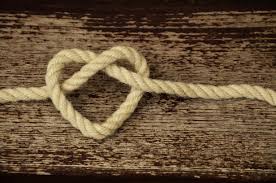 Anmälan till instruktörsutbildning i Familjeband maj 2021Namn: Arbetsplats:Mejladress:Faktura adress:Kostnadsställe:Referens:Anmälan är bindande. När ni är flera personer från samma arbetsplats/kostnadsställe använd samma anmälningsblankett, uppge alla personers namn. Vid förhinder går det bra att överlåta sin plats till någon annan. Skickas till:dbtutbildningorebro@gmail.com  senast den 13 maj 2022Varmt välkomna! Anna DemetriadesJohan SteczkóLinda Holländare